Неделя госзаказа в Карелии 13-15 сентября 2016 годаПлан мероприятий 13 сентября 2016 годаВсероссийская конференция для заказчиков и уполномоченных органов «Все о госзакупках из первых уст»Место проведения: г. Петрозаводск, пр. К. Маркса, 19, Национальный театр Республики Карелия ПРОГРАММА 16.00 - 17.00	Круглый стол «Задай вопрос регулятору» Все спикеры и участники конференции14 сентября 2016 годаЗакрытая сессия для уполномоченных органов и представителей федеральных органов власти, осуществляющих регулирование в сфере контрактной системы.Выездное заседаниеМесто проведения: г. Сортавала, п. Тарулинна, парк-отель «Дача Винтера»Начало: 10.00 ч.ВОПРОСЫ ДЛЯ ОБСУЖДЕНИЯ 15 сентября 2016 годаЗакрытая сессия для уполномоченных органов и представителей федеральных органов власти, осуществляющих регулирование в сфере контрактной системы (продолжение).Место проведения: г. Сортавала, п. Тарулинна, парк-отель «Дача Винтера»Начало: 10.00 – 13.00 ч.ВОПРОСЫ ДЛЯ ОБСУЖДЕНИЯ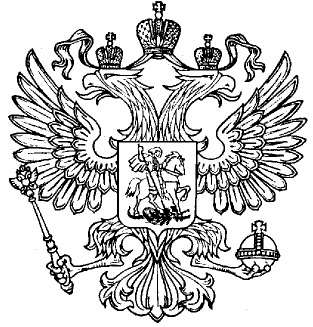 Министерство экономического развития Российской ФедерацииГосударственный комитет Республики Карелия по управлениюгосударственным имуществом и организации закупокпри поддержке10.00-11.00Регистрация участников. Приветственный кофе-брейк.11.00 - 11.10Открытие конференции. Приветственное слово 
Глава Республики Карелия Александр Петрович Худилайнен11.10 - 11.2011.20 - 11.30Приветственное слово Председатель Государственного контрольного комитета Республики Карелия Виталий Анатольевич ГалкинПриветственное слово Председатель Государственного комитета Республики Карелия по управлению государственным имуществом и организации закупок Денис Борисович Косарев11.30 - 12.20Изменения, внесенные в закон о контрактной системе, в 2016 году.  Дальнейшие законодательные инициативы и дальнейшие перспективы развития сферы закупок 
Заместитель директора Департамента развития контрактной системы Минэкономразвития России Дмитрий Алексеевич Готовцев12.20 - 12.40 Закупки в области строительства: на что обратить внимание при формировании технического задания, при установлении требований к участникам закупок.Директор Правового департамента федерального автономного учреждения "РосКапСтрой" Министерства строительства и ЖКХ России Елена Владимировна Шабанова 12.40 - 13:00Новые правила планирования закупок. Нормирование и обоснование закупок.Представитель Министерства финансов Российской Федерации (уточняется)13.00 - 13.20Развитие Единой информационной системы. Каталог продукции для государственных и муниципальных нужд.Представитель Федерального Казначейства (уточняется)13.20-13.40Профессиональные стандарты и проблемы их применения.Эксперт Российской академии народного хозяйства и государственной службы при Президенте Российской Федерации Елена Владимировна Шабанова13.40 – 14.00Гильдия отечественных закупщиков и специалистов в сфере закупок как надежный инструмент для содействия профессиональной деятельности, консолидации усилий по защите прав и законных интересов заказчиков.Председатель Правления общероссийской общественной организации «Гильдия отечественных закупщиков и специалистов в сфере закупок»  
Лидия Викторовна Никифорова14.00  - 15.15Обед15.15 - 16.00Обзор наиболее часто встречающихся ошибок заказчиков. Практика Федеральной антимонопольной службы по контролю в сфере закупок.Представитель Федеральной антимонопольной службы (уточняется) Централизация закупок в регионах: опыт построения и организации деятельности уполномоченных органов, проблемы и решения. Модератор: Председатель Правления общероссийской общественной организации «Гильдия отечественных закупщиков и специалистов в сфере закупок»  Лидия Викторовна НикифороваПроблемы применения постановления Правительства РФ от 01.07.2016 года № 615. Модератор: Директор по развитию ЗАО «Сбербанк-АСТ» Юлия Игоревна Обаляева 14.00-15.30    Обед 15.30Продолжение сессии.Централизация закупок на муниципальном уровне на примере Администрации Сортавальского муниципального районаСовместные процедуры закупок: как осуществлять, проблемы, опыт.Автоматизация закупок в регионах: опыт создания, новые решения.   13.00Обед   14.00Возвращение в Петрозаводск. По дороге - экскурсионное обслуживание по программе.